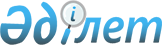 О создании Республиканского колледжа по подготовке и переподготовке средних медицинских работниковПостановление Правительства Республики Казахстан от 8 апреля 1996 г. N 394



          В соответствии с Программой действий Правительства по
углублению реформ на 1996-1998 годы, в целях более эффективного
использования учебно-методической и материально-технической базы
медицинских учебных заведений Правительство Республики Казахстан
постановляет:




          1. Принять предложение Министерства здравоохранения Республики
Казахстан о создании Республиканского колледжа по подготовке и
переподготовке средних медицинских работников на базе реорганизуемых
путем слияния Республиканского медицинского училища и Республиканского
училища повышения квалификации средних медицинских работников,
возложив на него осуществление пред- и постдипломной подготовки
средних медицинских работников.




          2. Министерству здравоохранения, Министерству финансов
Республики Казахстан предусматривать ежегодные ассигнования на
содержание Республиканского колледжа по подготовке и переподготовке
средних медицинских работников.





     Премьер-Министр
  Республики Казахстан


					© 2012. РГП на ПХВ «Институт законодательства и правовой информации Республики Казахстан» Министерства юстиции Республики Казахстан
				